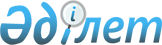 О внесении изменений в решение районного маслихата от 26 декабря 2022 года № 285 "Об утверждении Айтекебийского районного бюджета на 2023-2025 годы"Решение Айтекебийского районного маслихата Актюбинской области от 9 ноября 2023 года № 113
      РЕШИЛ:
      1. Внести в решение районного маслихата "Об утверждении Айтекебийского районного бюджета на 2023-2025 годы" от 26 декабря 2022 года № 285 следующие изменения:
      пункт 1 изложить в новой редакции:
      "1. Утвердить районный бюджет на 2023-2025 годы согласно приложениям 1, 2 и 3 соответственно, в том числе на 2023 год в следующих объемах:
      1) доходы – 5 610 719 тысяч тенге, в том числе:
      налоговые поступления – 1 589 742 тысяч тенге;
      неналоговые поступления – 17 614 тысяч тенге;
      поступления от продажи основного капитала – 18 375 тысяч тенге;
      поступления трансфертов – 3 984 988 тысяч тенге;
      2) затраты – 5 863 662,8 тысяч тенге;
      3) чистое бюджетное кредитование – - 6 131 тысяч тенге, в том числе:
      бюджетные кредиты – 77 625 тысяч тенге;
      погашение бюджетных кредитов – 83 756 тысяч тенге;
      4) сальдо по операциям с финансовыми активами – 0 тенге, в том числе:
      приобретение финансовых активов – 0 тенге;
      поступления от продажи финансовых активов государства - 0 тенге;
      5) дефицит (профицит) бюджета – -246 812,8 тысяч тенге;
      6) финансирование дефицита (использование профицита) бюджета – 246 812,8 тысяч тенге, в том числе:
      поступление займов – 77 625 тысяч тенге;
      погашение займов – 83 756 тысяч тенге;
      7) используемые остатки бюджетных средств – 252 943,8 тысяч тенге.".
      2. Приложение 1 к указанному решению изложить в новой редакции согласно приложению к настоящему решению.
      3. Настоящее решение вводится в действие с 1 января 2023 года. Айтекебийский районный бюджет на 2023 год 
					© 2012. РГП на ПХВ «Институт законодательства и правовой информации Республики Казахстан» Министерства юстиции Республики Казахстан
				
      Председатель Айтекебийского районного маслихата: 

Б.Д. Сейлханов
приложение к решению 
Айтекебийского районного 
маслихата от 9 ноября 2023 года 
№ 113приложение - 1 к решению 
Айтекебийского районного 
маслихата от 26 декабря 2022 
года № 285
Категория
Категория
Категория
Категория
Уточненный бюджет на 2023 год, тысяч тенге
Класс
Класс
Класс
Уточненный бюджет на 2023 год, тысяч тенге
Подкласс
Подкласс
Уточненный бюджет на 2023 год, тысяч тенге
Наименование
Уточненный бюджет на 2023 год, тысяч тенге
І. ДОХОДЫ
5610719
1
Налоговые поступления
1589742
01
Подоходный налог
683698
1
Корпоративный подоходный налог
82000
2
Индивидуальный подоходный налог
601698
03
Социальный налог
535000
1
Социальный налог
535000
04
Налоги на собственность
330000
1
Налоги на имущество
330000
05
Внутренние налоги на товары, работы и услуги
34044
2
Акцизы
4206
3
Поступления за использование природных и других ресурсов
25500
4
Сборы за ведение предпринимательской и профессиональной деятельности
4338
08
Обязательные платежи, взимаемые за совершение юридически значимых действий и (или) выдачу документов уполномоченными на то государственными органами или должностными лицами
7000
1
Государственная пошлина
7000
2
Неналоговые поступления
17614
01
Доходы от государственной собственности
3014
5
Доходы от аренды имущества, находящегося в государственной собственности
3000
7
Вознаграждения по кредитам, выданным из государственного бюджета
14
03
Поступления денег от проведения государственных закупок, организуемых государственными учреждениями, финансируемыми из государственного бюджета
0
1
Поступления денег от проведения государственных закупок, организуемых государственными учреждениями, финансируемыми из государственного бюджета
0
04
Штрафы, пени, санкции, взыскания, налагаемые государственными учреждениями, финансируемыми из государственного бюджета, а также содержащимися и финансируемыми из бюджета (сметы расходов) Национального Банка Республики Казахстан
100
1
Штрафы, пени, санкции, взыскания, налагаемые государственными учреждениями, финансируемыми из государственного бюджета, а также содержащимися и финансируемыми из бюджета (сметы расходов) Национального Банка Республики Казахстан, за исключением поступлений от организаций нефтяного сектора и в Фонд компенсации потерпевшим
100
06
Прочие неналоговые поступления
14500
1
Прочие неналоговые поступления
14500
3
Поступления от продажи основного капитала
18375
01
Продажа государственного имущества, закрепленного за государственными учреждениями
8000
1
Продажа государственного имущества, закрепленного за государственными учреждениями
8000
03
Продажа земли и нематериальных активов
10375
1
Продажа земли
9000
2
Продажа нематериальных активов
1375
4
Поступления трансфертов
3984988
02
Трансферты из вышестоящих органов государственного управления
3984988
2
Трансферты из областного бюджета
3984988
Функциональная группа
Функциональная группа
Функциональная группа
Функциональная группа
Функциональная группа
Уточненный бюджет на 2023 год, тысяч тенге
Функциональная подгруппа
Функциональная подгруппа
Функциональная подгруппа
Функциональная подгруппа
Уточненный бюджет на 2023 год, тысяч тенге
Администратор бюджетных программ
Администратор бюджетных программ
Администратор бюджетных программ
Уточненный бюджет на 2023 год, тысяч тенге
Программа
Программа
Уточненный бюджет на 2023 год, тысяч тенге
Наименование
Уточненный бюджет на 2023 год, тысяч тенге
II. ЗАТРАТЫ
5863662,8
01
Государственные услуги общего характера
1298820,6
1
Представительные, исполнительные и другие органы, выполняющие общие функции государственного управления
382086,8
112
Аппарат маслихата района (города областного значения)
52908
001
Услуги по обеспечению деятельности маслихата района (города областного значения)
52908
122
Аппарат акима района (города областного значения)
329178,8
001
Услуги по обеспечению деятельности акима района (города областного значения)
225656,2
113
Целевые текущие трансферты из местных бюджетов
103522,6
2
Финансовая деятельность
42621,7
452
Отдел финансов района (города областного значения)
42621,7
001
Услуги по реализации государственной политики в области исполнения бюджета и управления коммунальной собственностью района (города областного значения)
40403
003
Проведение оценки имущества в целях налогообложения
698,7
010
Приватизация, управление коммунальным имуществом, постприватизационная деятельность и регулирование споров, связанных с этим
120
018
Капитальные расходы государственного органа
1400
5
Планирование и статистическая деятельность
50048,5
453
Отдел экономики и бюджетного планирования района (города областного значения)
50048,5
001
Услуги по реализации государственной политики в области формирования и развития экономической политики, системы государственного планирования
48948,5
004
Капитальные расходы государственного органа
1100
9
Прочие государственные услуги общего характера
824063,6
495
Отдел архитектуры, строительства, жилищно-коммунального хозяйства, пассажирского транспорта и автомобильных дорог района (города областного значения)
824063,6
001
Услуги по реализации государственной политики на местном уровне в области архитектуры, строительства, жилищно-коммунального хозяйства, пассажирского транспорта и автомобильных дорог
70676,7
003
Капитальные расходы государственного органа
93712,3
113
Целевые текущие трансферты из местных бюджетов
659674,6
02
Оборона
70654,1
1
Военные нужды
17461,9
122
Аппарат акима района (города областного значения)
17461,9
005
Мероприятия в рамках исполнения всеобщей воинской обязанности
17461,9
2
Организация работы по чрезвычайным ситуациям
53192,2
122
Аппарат акима района (города областного значения)
53192,2
006
Предупреждение и ликвидация чрезвычайных ситуаций масштаба района (города областного значения)
19652
007
Мероприятия по профилактике и тушению степных пожаров районного (городского) масштаба, а также пожаров в населенных пунктах, в которых не созданы органы государственной противопожарной службы
33540,2
06
Социальная помощь и социальное обеспечение
490626,1
1
Социальное обеспечение
41530
451
Отдел занятости и социальных программ района (города областного значения)
41530
005
Государственная адресная социальная помощь
41530
2
Социальная помощь
358210,4
451
Отдел занятости и социальных программ района (города областного значения)
358210,4
002
Программа занятости
138181
004
Оказание социальной помощи на приобретение топлива специалистам здравоохранения, образования, социального обеспечения, культуры, спорта и ветеринарии в сельской местности в соответствии с законодательством Республики Казахстан
27237,9
006
Оказание жилищной помощи
29,5
007
Социальная помощь отдельным категориям нуждающихся граждан по решениям местных представительных органов
51800
017
Обеспечение нуждающихся лиц с инвалидностью протезно- ортопедическими, сурдотехническими и тифлотехническими средствами, специальными средствами передвижения, обязательными гигиеническими средствами, а также предоставление услуг санаторно-курортного лечения, специалиста жестового языка, индивидуальных помощников в соответствии с индивидуальной программой реабилитации лица с инвалидностью
109164
023
Обеспечение деятельности центров занятости населения
31798
9
Прочие услуги в области социальной помощи и социального обеспечения
90885,7
451
Отдел занятости и социальных программ района (города областного значения)
90885,7
001
Услуги по реализации государственной политики на местном уровне в области обеспечения занятости и реализации социальных программ для населения
81564
011
Оплата услуг по зачислению, выплате и доставке пособий и других социальных выплат
172
021
Капитальные расходы государственного органа
700
050
Обеспечение прав и улучшение качества жизни лиц с инвалидностью в Республике Казахстан
4371,4
054
Размещение государственного социального заказа в неправительственных организациях
3780,3
113
Целевые текущие трансферты из местных бюджетов
298
07
Жилищно-коммунальное хозяйство
1318850,6
1
Жилищное хозяйство
274043,1
495
Отдел архитектуры, строительства, жилищно-коммунального хозяйства, пассажирского транспорта и автомобильных дорог района (города областного значения)
274043,1
007
Проектирование и (или) строительство, реконструкция жилья коммунального жилищного фонда
520
011
Обеспечение жильем отдельных категорий граждан
6000
033
Проектирование, развитие и (или) обустройство инженерно-коммуникационной инфраструктуры
219523,1
098
Приобретение жилья из коммунального жилищного фонда
48000
2
Коммунальное хозяйство
1020617,5
495
Отдел архитектуры, строительства, жилищно-коммунального хозяйства, пассажирского транспорта и автомобильных дорог района (города областного значения)
1020617,5
016
Функционирование системы водоснабжения и водоотведения
115200
027
Организация эксплуатации сетей газификации, находящихся в коммунальной собственности районов (городов областного значения)
37020,8
058
Развитие системы водоснабжения и водоотведения в сельских населенных пунктах
868396,7
3
Благоустройство населенных пунктов
24190
495
Отдел архитектуры, строительства, жилищно-коммунального хозяйства, пассажирского транспорта и автомобильных дорог района (города областного значения)
24190
025
Освещение улиц в населенных пунктах
24190
08
Культура, спорт, туризм и информационное пространство
490197,6
1
Деятельность в области культуры
211066
457
Отдел культуры, развития языков, физической культуры и спорта района (города областного значения)
211066
003
Поддержка культурно-досуговой работы
211066
2
Спорт
14214,2
457
Отдел культуры, развития языков, физической культуры и спорта района (города областного значения)
10114,2
009
Проведение спортивных соревнований на районном (города областного значения) уровне
3688,4
010
Подготовка и участие членов сборных команд района (города областного значения) по различным видам спорта на областных спортивных соревнованиях
6425,8
495
Отдел архитектуры, строительства, жилищно-коммунального хозяйства, пассажирского транспорта и автомобильных дорог района (города областного значения)
4100
021
Развитие объектов спорта
4100
3
Информационное пространство
149062
456
Отдел внутренней политики района (города областного значения)
12000
002
Услуги по проведению государственной информационной политики
12000
457
Отдел культуры, развития языков, физической культуры и спорта района (города областного значения)
137062
006
Функционирование районных (городских) библиотек
136362
007
Развитие государственного языка и других языков народа Казахстана
700
9
Прочие услуги по организации культуры, спорта, туризма и информационного пространства
115855,4
456
Отдел внутренней политики района (города областного значения)
47551,7
001
Услуги по реализации государственной политики на местном уровне в области информации, укрепления государственности и формирования социального оптимизма граждан
30207,7
003
Реализация мероприятий в сфере молодежной политики
17344
457
Отдел культуры, развития языков, физической культуры и спорта района (города областного значения)
68303,7
001
Услуги по реализации государственной политики на местном уровне в области культуры, развития языков, физической культуры и спорта
34813,7
014
Капитальные расходы государственного органа
504
032
Капитальные расходы подведомственных государственных учреждений и организаций
32986
10
Сельское, водное, лесное, рыбное хозяйство, особо охраняемые природные территории, охрана окружающей среды и животного мира, земельные отношения
125296,8
1
Сельское хозяйство
78314,7
477
Отдел сельского хозяйства и земельных отношений района (города областного значения)
54351,7
001
Услуги по реализации государственной политики на местном уровне в сфере сельского хозяйства и земельных отношений
54351,7
495
Отдел архитектуры, строительства, жилищно-коммунального хозяйства, пассажирского транспорта и автомобильных дорог района (города областного значения)
23963
010
Развитие объектов сельского хозяйства
23963
6
Земельные отношения
20956,1
477
Отдел сельского хозяйства и земельных отношений района (города областного значения)
20956,1
009
Земельно-хозяйственное устройство населенных пунктов
20956,1
9
Прочие услуги в области сельского, водного, лесного, рыбного хозяйства, охраны окружающей среды и земельных отношений
26026
453
Отдел экономики и бюджетного планирования района (города областного значения)
26026
099
Реализация мер по оказанию социальной поддержки специалистов
26026
12
Транспорт и коммуникации
1453390,3
1
Автомобильный транспорт
1453390,3
495
Отдел архитектуры, строительства, жилищно-коммунального хозяйства, пассажирского транспорта и автомобильных дорог района (города областного значения)
1453390,3
022
Развитие транспортной инфраструктуры
9050
023
Обеспечение функционирования автомобильных дорог
77496,7
034
Реализация приоритетных проектов транспортной инфраструктуры
1249390
045
Капитальный и средний ремонт автомобильных дорог районного значения и улиц населенных пунктов
117453,6
13
Прочие
189696
3
Поддержка предпринимательской деятельности и защита конкуренции
21193
469
Отдел предпринимательства района (города областного значения)
21193
001
Услуги по реализации государственной политики на местном уровне в области развития предпринимательства
20551
003
Поддержка предпринимательской деятельности
642
9
Прочие
168503
452
Отдел финансов района (города областного значения)
0
012
Резерв местного исполнительного органа района (города областного значения)
0
457
Отдел культуры, развития языков, физической культуры и спорта района (города областного значения)
168503
052
Реализация мероприятий по социальной и инженерной инфраструктуре в сельских населенных пунктах в рамках проекта "Ауыл-Ел бесігі"
168503
14
Обслуживание долга
46479
1
Обслуживание долга
46479
452
Отдел финансов района (города областного значения)
46479
013
Обслуживание долга местных исполнительных органов по выплате вознаграждений и иных платежей по займам из областного бюджета
46479
15
Трансферты
379651,7
1
Трансферты
379651,7
452
Отдел финансов района (города областного значения)
379651,7
006
Возврат неиспользованных (недоиспользованных) целевых трансфертов
39,8
016
Возврат, использованных не по целевому назначению целевых трансфертов
23367,1
024
Целевые текущие трансферты из нижестоящего бюджета на компенсацию потерь вышестоящего бюджета в связи с изменением законодательства
39837
038
Субвенции
307378
054
Возврат сумм неиспользованных (недоиспользованных) целевых трансфертов, выделенных из республиканского бюджета за счет целевого трансферта из Национального фонда Республики Казахстан
9029,8
III. Чистое бюджетное кредитование
- 6131
Бюджетные кредиты
77625
10
Сельское, водное, лесное, рыбное хозяйство, особо охраняемые природные территории, охрана окружающей среды и животного мира, земельные отношения
77625
9
Прочие услуги в области сельского, водного, лесного, рыбного хозяйства, охраны окружающей среды и земельных отношений
77625
453
Отдел экономики и бюджетного планирования района (города областного значения)
77625
006
Бюджетные кредиты для реализации мер социальной поддержки специалистов
77625
Категория
Категория
Категория
Категория
Уточненный бюджет на 2023 год, тысяч тенге
Класс
Класс
Класс
Уточненный бюджет на 2023 год, тысяч тенге
Подкласс
Подкласс
Уточненный бюджет на 2023 год, тысяч тенге
Наименование
Уточненный бюджет на 2023 год, тысяч тенге
5
Погашение бюджетных кредитов
83756
01
Погашение бюджетных кредитов
83756
1
Погашение бюджетных кредитов, выданных из государственного бюджета
83756
IV. Сальдо по операциям с финансовыми активами
0
V. Дефицит (профицит) бюджета
-246812,8
VI. Финансирование дефицита (использование профицита) бюджета
246812,8
7
Поступление займов
77625
01
Внутренние государственные займы
77625
2
Договоры займа
77625
Функциональная группа
Функциональная группа
Функциональная группа
Функциональная группа
Функциональная группа
Уточненный бюджет на 2023 год, тысяч тенге
Функциональная подгруппа
Функциональная подгруппа
Функциональная подгруппа
Функциональная подгруппа
Уточненный бюджет на 2023 год, тысяч тенге
Администратор бюджетных программ
Администратор бюджетных программ
Администратор бюджетных программ
Уточненный бюджет на 2023 год, тысяч тенге
Программа
Программа
Уточненный бюджет на 2023 год, тысяч тенге
Наименование
Уточненный бюджет на 2023 год, тысяч тенге
16
Погашение займов
83756
1
Погашение займов
83756
452
Отдел финансов района (города областного значения)
83756
008
Погашение долга местного исполнительного органа перед вышестоящим бюджетом
83756
Категория
Категория
Категория
Категория
Уточненный бюджет на 2023 год, тысяч тенге
Класс
Класс
Класс
Уточненный бюджет на 2023 год, тысяч тенге
Подкласс
Подкласс
Уточненный бюджет на 2023 год, тысяч тенге
Наименование
Уточненный бюджет на 2023 год, тысяч тенге
8
Используемые остатки бюджетных средств
252943,8
01
Остатки бюджетных средств
252943,8
1
Свободные остатки бюджетных средств
252943,8